Patient Admittance Form		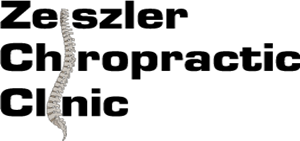 Date:___________________________                                                                      Last Name                                                          First Name                                                     Middle Initial______            Address                                                                         City                                           State          Zip code______             Home Phone (           )                            Cell Phone (          )                                Work Phone (        )__________                   Date of Birth                               Marital Status                   How did you hear of us?______________________                                               Email Address*                                                                                        Social Security #____________________                                        *Your email will NOT be shared with any 3rd parties, and is used for occasional office announcements & promotionsRace_____________________________   Ethnicity______________________________Occupation                                                                Employer_________________________________________     Emergency Contact                                                                       Emergency Contact's Phone (       )___________                       Medical Doctor’s Name______________________________Clinic____________________________________                           PERMISSION TO TREAT A MINOR (PARENT OR GUARDIAN)I give Zeiszler Chiropractic Clinic permission to examine, X-Ray, and treat______________________________                                                            Signature:                                                                   Relationship to Patient______________________________                                                             PATIENT FINANCIAL INFORMATION	Circle One:  General Insurance                      Cash Payments                       Personal Injury			Workman's Compensation                                     OtherInsurance Company Name                                                       Name of Insured____________________________                                                        ID#                                                                             Group #__________________________________________                                                                                    Date of Injury/Occurrence_____________________________________________________________________                                                                                                                                        I understand and agree that health/accident insurance policies are an arrangement between an insurance carrier and myself. I understand and agree that all services rendered to me and charged are my personal responsibility for timely payment. I understand that if I suspend or terminate my care/treatment, any fees for professional services rendered to me will be immediately due and payable.Patient Signature                                                                                     Date______________________________                                                             Zeiszler Chiropractic Clinic14635 Pennock Avenue, Suite #200Apple Valley, MN  55124(952) 432-0700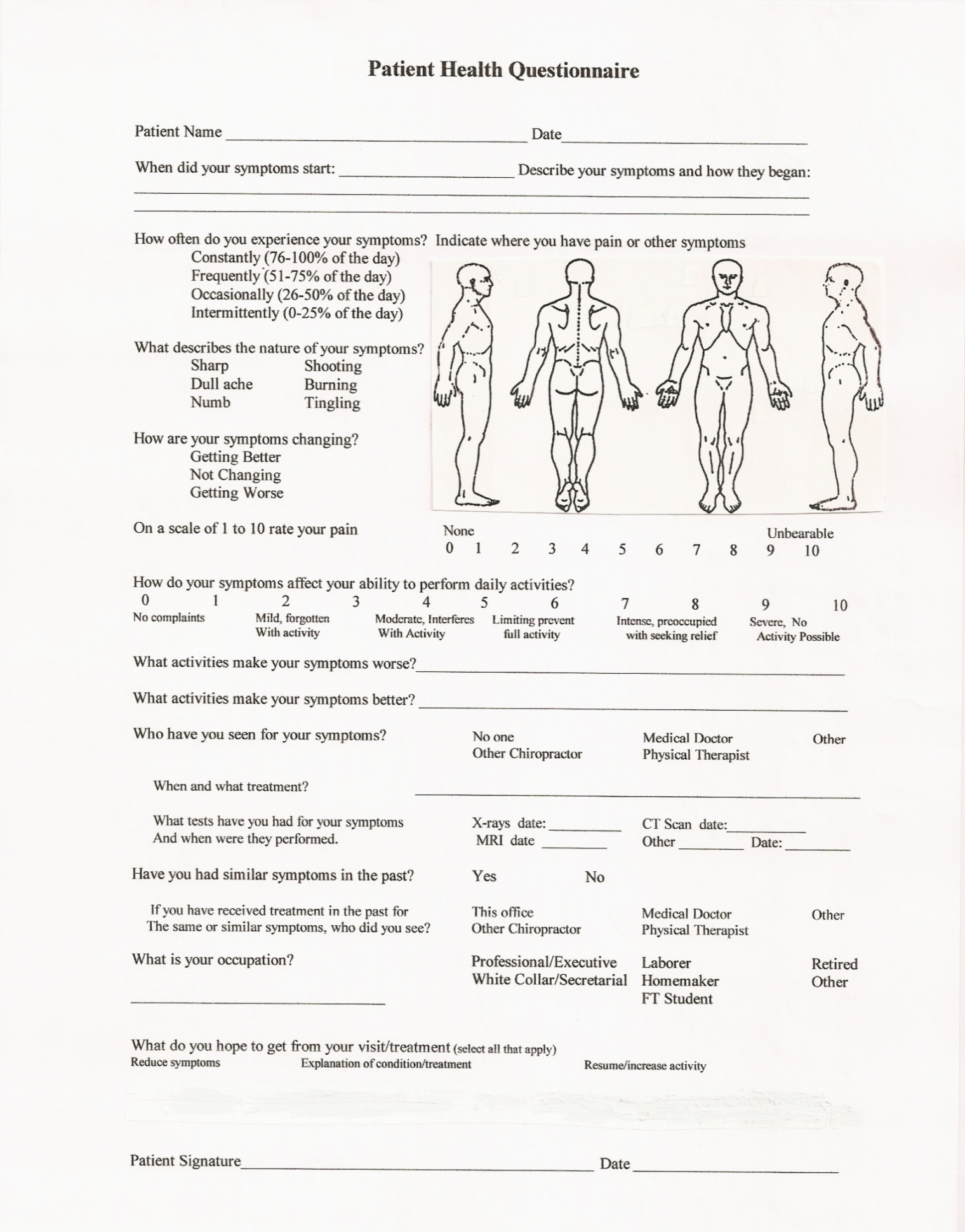 Patient Health Questionnaire—Page 2Patient Name: _____________________________________ Date: _______________What type of regular exercise do you perform?        None        Light        Moderate        StrenuousWhat is your height and weight?       Height:_______    Weight:_______ lbsFor each of the conditions listed below, place a check in the Past column if you have had the condition in the past.  If you presently have a condition listed below, place a check in the Present column.Past  Present                                                               Past   Present                                               Past   Present  (Females Only)___   ___   Headaches                                                ___   ___   Kidney Stones                           ___   ___   Birth Control Pills___   ___   Neck Pain                                                  ___   ___   Kidney Disorders                      ___   ___   Hormonal Replacement___   ___   Upper Back Pain                                      ___   ___   Bladder Infection                      ___   ___   Pregnancy___   ___   Mid Back Pain                                          ___   ___   Painful Urination___   ___   Low Back Pain                                          ___   ___   Loss of Bladder Control___   ___   Shoulder Pain                                           ___   ___   Prostate Problems___   ___   Elbow/Upper Arm Pain                           ___   ___   Abnormal Weight Gain/Loss___   ___   Wrist Pain                                                  ___   ___   Loss of Appetite___   ___   Hand Pain                                                  ___   ___   Abdominal Pain___   ___   Hip/Upper Leg Pain                                 ___   ___   Ulcer___   ___   Knee/Lower Leg Pain                              ___   ___   Hepatitis___   ___    Ankle/Foot Pain                                      ___   ___   Liver/Gall Bladder Disorder___   ___   Jaw Pain                                                    ___   ___   Cancer___   ___   Joint Swelling/Stiffness                          ___   ___   Tumor___   ___   Arthritis                                                    ___   ___   Asthma___   ___   Rheumatoid Arthritis                             ___   ___   Chronic Sinusitis___   ___   General Fatigue                                      ___   ___   Diabetes___   ___   Muscular Incoordination                      ___   ___   Excessive Thirst___   ___   Visual Disturbances                               ___   ___   Frequent Urination___   ___   Dizziness                                                  ___   ___    Smoking/Tobacco Use___   ___    High Blood Pressure                             ___   ___   Drug/Alcohol Dependence___   ___   Heart Attack                                           ___   ___   Allergies___   ___   Chest Pains                                             ___   ___   Depression___    ___   Stroke                                                     ___   ___   Systemic Lupus___    ___   Angina                                                    ___   ___   Epilepsy___   ___   Chronic Sinusitis                                    ___   ___   Dermatitis/Eczema/RashIndicate if any family member has had any of the following:Rheumatoid Arthritis          Heart Problems          Diabetes          Cancer          LupusList all prescription and over-the-counter medications and nutritional/herbal supplements you are taking:______________________         _____________________        ______________________        ______________________List all of the surgical procedures you have had and times you have been hospitalized:______________________       ______________________       _______________________       _______________________Patient Signature: _______________________________________ Date: ______________________ Patient Health Information Consent FormWe want you to know how your Patient Health Information (PHI) is going to be used in this office as well as your rights concerning those records.  Before we will begin any healthcare operations, we must require you to read and sign this consent form, stating that you understand and agree with how your records will be used.  If you would like to have a more detailed account of our policies and procedures concerning the privacy of your Patient Health Information, we encourage you to read the HIPAA NOTICE that is available to you at the front desk before signing this consent.The patient understands and agrees to allow this chiropractic office to use their Patient Health Information (PHI) for the purpose of treatment, payment, healthcare operations, and coordination of care.  As an example, the patient agrees to allow this chiropractic office to submit requested PHI to the Health Insurance Company (or companies) provided to us by the patient for the purpose of payment.  Be assured that this office will limit the release of all PHI to the minimum needed for what the Insurance companies require for payment.The patient has the right to examine and obtain a copy of his or her own health records at any time and request corrections.  The patient may request to know what disclosures have been made and submit in writing any further restrictions on the use of their PHI.  Our office is obligated to agree to those restrictions only to the extent they coincide with state and federal law.A patient’s written consent need only be obtained one time for all subsequent care given to the patient in this office.The patient may provide a written request to revoke consent at any time during the care.  This would not affect the use of those records for the care given prior to the written request to revoke consent but would apply to any care given after the request has been presented.Our office may contact you periodically regarding appointments, treatments, products, services, or charitable work performed by our office.  You may choose to opt-out of any marketing or fundraising communications at any time.For your security and right to privacy, all staff has been trained in the area of patient record privacy, and a privacy official has been designated to enforce those procedures in our office.  We have taken all precautions that are known by this office to assure that your records are not readily available to those who do not need them.Patients have the right to file a formal complaint with our privacy official and the Secretary of HHS about any possible violations of these policies and procedures without retaliation by this office.Our office reserves the right to make changes to this notice and to make the new notice provisions effective for all protected health information that it maintains.  You will be provided with a new notice at your next visit following any change.This notice is effective on the date stated below.If the patient refuses to sign this consent for the purpose of treatment, payment, and healthcare operations, the chiropractic physician has the right to refuse to give care.I have read and understand how my Patient Health Information will be used and I agree to these policies and procedures.Name of Patient: __________________________________ Date:________________Financial PolicyDear Patient:The following information is provided to you in order to avoid any misunderstanding or disagreements concerning payments for professional services:All co-payments are due at time of servicePatient accounts are due and payable within 30 days of services rendered. The patient responsibility portion, follow insurance payment, is due within 30 days of receipt of bill.Insurance referrals are the PATIENT'S responsibility. If you are not sure whether or not your insurance requires a referral contact your insurance company.As a courtesy to you, we will establish a reasonable monthly payment plan to accommodate needs. We do offer a financial hardship program for patients who qualify.Any patient refusing to remit payment before 90 days of notice without pending insurance or financial arrangement will cause us to limit your future credit until previous balance is paid in full or written financial arrangements are accomplished.We will Process your insurance claims as a courtesy to you, but you are ultimately responsible for your bill.  There is a $25 dollar fee for missed appointments and or appointments canceled with less than 24hours notice.A $15 dollar administration fee is added monthly to balances over 60 days old.Any patient that is in default of this agreement will pay all reasonable legal fees, court costs, and other costs necessary to collect the debt, including fees charged by collection agencies (typically 35%)If qualify for first 2 visits at no charge per commercial or ad those visits must be used within 30 days of first appointment or we have the right to not honor those visits anymore.Please notify us immediately if a mistake appears on the statementPlease select the option that best fits your needs. Feel free to discuss any of the options with receptionist.          Make Monthly Payments.          Pay deductible and or co-pays and we will bill your insurance.          Special Considerations Agreement, ask the receptionist for details.Our practice firmly believes that good doctor-patient relationship is based upon understanding and open communication. The staff at Zeiszler Chiropractic has been instructed to make every effort to clarify any misunderstanding you have concerning your balance.If you have questions concerning our policy or need assistance, please contact us immediately at (952) 432-0700______________________________   ____________________________________Patient Signature			DateZeiszler Chiropractic Clinic14635 Pennock Avenue, Suite #200Apple Valley, MN  55124(952) 432-0700Informed Consent to Chiropractic Examination, Diagnostic Procedures, Chiropractic Adjustments & Care, Axial Decompression, and Peripheral Neuropathy TreatmentI hereby request and consent to the performance of: physical examinations and evaluations and performance of any tests or x-rays required to be performed to diagnose my condition(s), of chiropractic adjustments and other chiropractic procedures, including various modes of physical therapy, of axial decompression, on me (or on the patient named below, for whom I am legally responsible) by or under the supervision of the doctor of chiropractic named below and/or other licensed doctors of chiropractic: who now or in the future treat me while employed by, working, or associated with, or serving as back-up for the doctor of chiropractic named below, including those working at the clinic or office listed below, or any other office or clinic.  I have had an opportunity to discuss with the doctor of chiropractic named below, and/or with other office or clinic personnel, the nature and purpose of axial decompression, chiropractic adjustments, and other procedures, I understand that the results are not guaranteed.  I understand and am informed that, as in the practice of medicine, in the practice of chiropractic there are some risks to treatment, including, but not limited to, fractures, disc injuries, strokes, dislocations, sprains, and burns.  I do not expect the doctor to be able to anticipate and explain all risks and complications, and I wish to rely on the doctor to exercise judgement during the course of the procedure which the doctor feels at the time, based on the facts then known, is in my best interest.  I have read, or had read to me, the above consent.  I have also had an opportunity to ask questions about its content, and by signing below, I agree to the above-named procedures.  I intend this consent form to cover the entire course of treatment for my present condition(s) and for future condition(s) for which I seek treatment.  Patient care, examinations, and treatment are administered by Dr. Ryan Sward. Dr. Sward is a graduate of an accredited chiropractic college but has not yet completed requirements for Minnesota licensure. Please notify the office staff if you have any questions or concerns regarding this Office Policy Statement. If you are in agreement with this statement, please sign your name and date on the space provided below.Patient Name: _______________________Date: _______________________To be completed by patient:		To be completed by patient’s representative, if necessary, e.g. if patient is a minor or is physically or mentally incapacitated______________________________		______________________________Print Patient’s Name				Print Patient’s Name______________________________		______________________________Signature of Patient				Print Name of Patient’s Representative______________________________		______________________________Date Signed					Signature of Patient’s Representative						As:____________________________Date______										Relationship to PatientTo be completed by doctor or staff:		Print name(s) of doctor(s) treating this patient:							Dr. Eric Zeiszler							Dr. Ryan SwardZeiszler Chiropractic Clinic 14635 Pennock Avenue  Suite #200 Apple Valley, MN 	 55124_______________________/______		_______________________/______Witness to Patient’s Signature:   Date		Translated by:                        Date